令和５年度世代間交流事業　活動サポーター登録申込書※連絡先が複数ある場合には、日中に連絡がつきやすい電話番号をご記入ください。※この個人情報は、事業の運営に必要な場合（シフト確認、連絡等）以外には使用しません。※活動中の写真を撮影し、町広報紙やホームページに掲載することがありますのでご了承ください。※活動サポーターの登録を中止したい場合には事務局まで御連絡ください。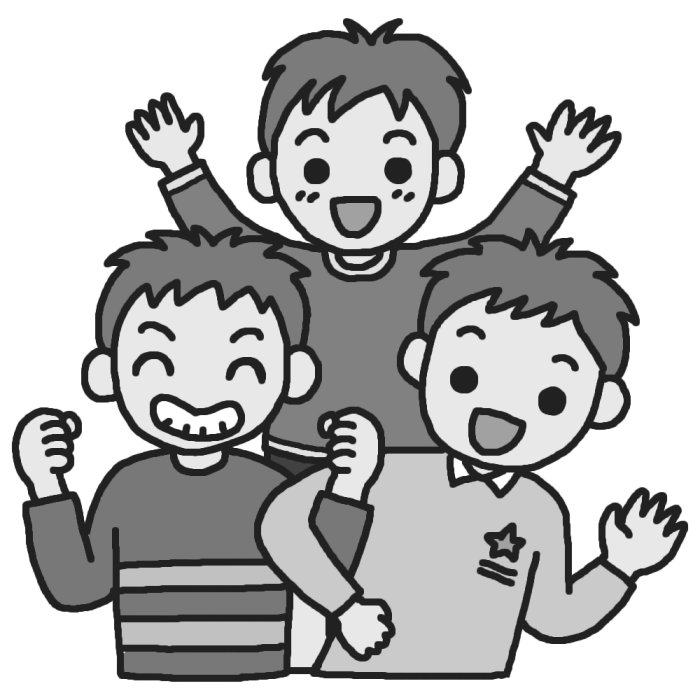 　令和　　年　　月　　日申込利府町教育委員会　殿世代間交流事業活動サポーターへの登録を申し込みます。　令和　　年　　月　　日申込利府町教育委員会　殿世代間交流事業活動サポーターへの登録を申し込みます。　令和　　年　　月　　日申込利府町教育委員会　殿世代間交流事業活動サポーターへの登録を申し込みます。　令和　　年　　月　　日申込利府町教育委員会　殿世代間交流事業活動サポーターへの登録を申し込みます。　令和　　年　　月　　日申込利府町教育委員会　殿世代間交流事業活動サポーターへの登録を申し込みます。　令和　　年　　月　　日申込利府町教育委員会　殿世代間交流事業活動サポーターへの登録を申し込みます。（ふりがな）性別男 ・ 女氏　名性別男 ・ 女生年月日昭和・平成　　　年　　　月　　　日昭和・平成　　　年　　　月　　　日昭和・平成　　　年　　　月　　　日性別男 ・ 女現住所〒〒〒〒〒住民票所在地住民票の所在地と現住所が異なる場合、記入願います住民票の所在地と現住所が異なる場合、記入願います住民票の所在地と現住所が異なる場合、記入願います住民票の所在地と現住所が異なる場合、記入願います住民票の所在地と現住所が異なる場合、記入願います連絡先①TEL（　FAX　　有　・　無　）連絡先②TEL（　FAX　　有　・　無　）TEL（　FAX　　有　・　無　）TEL（　FAX　　有　・　無　）Email（ある人は必ず記入ください）                        ＠                        ＠                        ＠                        ＠                        ＠ワークショップ等の希望企画があれば御記入ください。ワークショップ等の希望企画があれば御記入ください。ワークショップ等の希望企画があれば御記入ください。ワークショップ等の希望企画があれば御記入ください。ワークショップ等の希望企画があれば御記入ください。ワークショップ等の希望企画があれば御記入ください。その他（本事業に参加する上で、要望や助言、その他伝達事項等がございましたらご記入ください。）（本事業に参加する上で、要望や助言、その他伝達事項等がございましたらご記入ください。）（本事業に参加する上で、要望や助言、その他伝達事項等がございましたらご記入ください。）（本事業に参加する上で、要望や助言、その他伝達事項等がございましたらご記入ください。）（本事業に参加する上で、要望や助言、その他伝達事項等がございましたらご記入ください。）